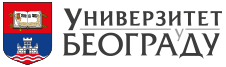 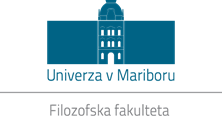 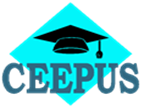 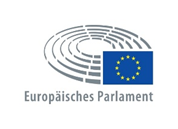 ANMELDEFORMULAR8. internationale translationswissenschaftliche Online-Sommerakademie und Symposium TRANS 2021: ÜBERSETZER ALS TRANSKULTURELLER VERMITTLERUniversität Belgrad, Philologische Fakultät 29. - 30. 9. 2021NAME/ Universität : ____________________________________________________________________Referat / Workshop (Unzutreffendes streichen)Thema: __________________________________________________________________________________________________________________________________________________________________________Abstrakt (ca. 15 Zeilen Times New Roman 12):________________________________________________________________________________________________________________________________________________________________________________________________________________________________________________________________________________________________________________________________________________________________________________________________________________________________________________________________________________________________________________________________________________________________________________________________________________________________________________________________________________________________________________________________________________________________________________________________________________________________________________________________________________________________________________________________________________________________________________________________________________________________________________________________________________________________________________________________________________________________________________________________________________________________________________________________________________________________________________________________________________________________________________________________________________Wir bitten um Anmeldung   bis  zum  30. 7. 2021  unter der E-Mail Adresse:  milan.todorovic@fil.bg.ac.rs